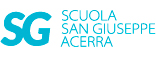 Attività prevista per: mercoledìClasse secondaInglese:Ascolta:https://youtu.be/eno98-rGd8kSpagnolo: Ascolta: https://youtu.be/wBD_Zfuhc2Y